Aufgabe 11: 20 fingers featBildet Vierergruppen. Stellt euch frei im Raum auf.Spielt den Tanzablauf einmal ohne Musik durch. Wenn du die Bilder der Tanzanleitung anschaust, dann stell dir vor, du würdest vor einem Spiegel stehen.Bewegt euch gemäss der Tanzanleitung zur Musik «20 fingers feat».Hilfe zur Orientierung in «20 fingers feat»:Tanzanleitung:A Freies Gehen im Raum: 16 Schritte, links beginnenB Wie A, aber eine verabredete Aufstellung in Linien einnehmenC Bilder 1 – 4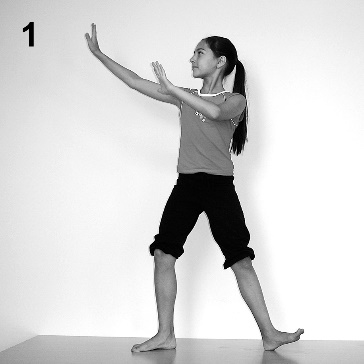 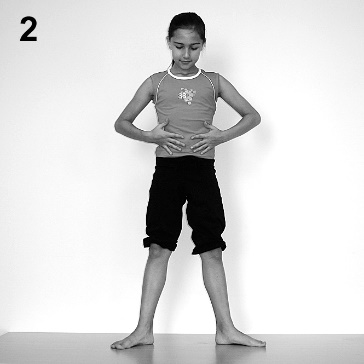 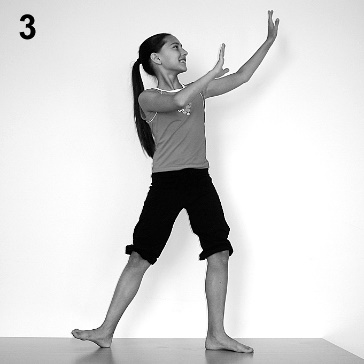 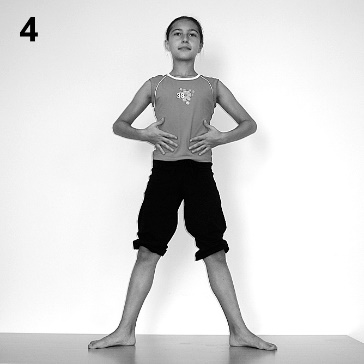  4 Schritte zügig vorwärts gehen auf 5, 6, 7, 8D wie C, aber 4 Schritte rückwärts gehen auf 5, 6, 7, 8E Bilder 5 – 8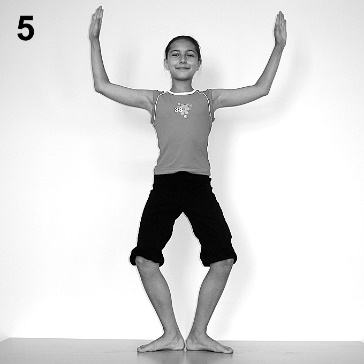 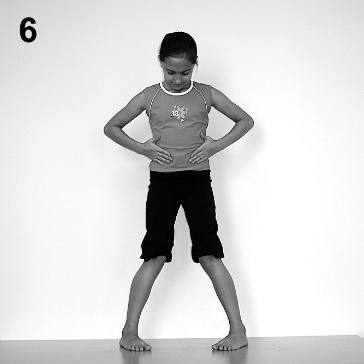 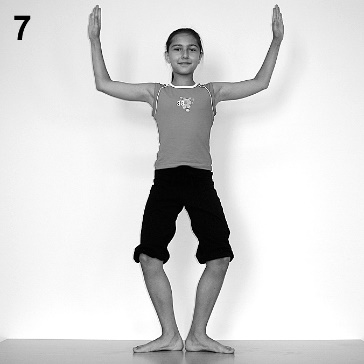 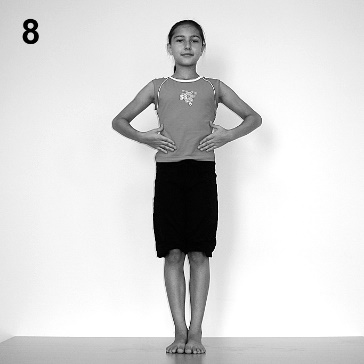  4 Schritte vorwärts mit halber Drehung auf 5, 6, 7, 8F wie EFortsetzung: Jeweils C bis F wiederholen. Dieser Ablauf wird insgesamt 6x durchgespielt. Schluss: Wie A: Freies Gehen im Raum bis zum Ende der MusikTeilAnz. 2/4-TakteAnz. ZählzeitenTextTanzteilIntro8 + 816 + 16A, BStrophe8 + 816 + 16«You gotta...» (2x)C, D, E, FRefrain8 + 816 + 16«Bum...»C, D, E, FStrophe8 + 816 + 16C, D, E, FStrophe8 + 816 + 16«You gotta...» (2x)C, D, E, FStrophe8 + 816 + 16«Bum...»C, D, E, FStrophe8 + 816 + 16«My lips are...»C, D, E, FStrophe + Schluss8 / fading out16 / fading out«You gotta...», ab Beginn zweites Mal: fading outA